Дата: 19.12.2020г.Группа: 20-ПСО-1дкНаименование дисциплины/МДК: МатематикаТема: Физический смысл производной. Вспомним физический смысл производной.Если известен закон движения материальной точки (тела) x(t), s(t) или φ(t), то мгновенная скорость в момент времени t вычисляется по формулеv(t) = x׳(t) = s׳(t) = φ׳(t),  а ускорение a(t) = v׳(t)= x׳׳(t).Прежде чем мы продолжим решение предложенной вам задачи, обратимся к таблице №1 в которой представлены задачи, в решении которых используется физический смысл производной. Вспомним этапы решения этих задач проговаривая и фиксируя в правом столбце таблицы пошаговый алгоритм решения каждой задачи.№1. При движении тела по прямой расстояние S(км) от начальной точки меняется по закону  S(t) = 8t +t³ . Найдите формулу для вычисления скорости в любой момент времени и вычислите её при t= 2 с.№2. Материальная точка движется прямолинейно по закону  x(t) = 1/6t² + 5t + 28 (где x — расстояние от точки отсчета в метрах, t — время в секундах, измеренное с начала движения).В какой момент времени её скорость будет равна 6 м/с?№3. Материальная точка движется прямолинейно по закону  S(t) = t³ -3/2t² + 2t - 1 (где S — расстояние от точки отсчета в метрах, t — время в секундах, измеряемое с начала движения).В какой момент времени её ускорение будет равно 9 м/с²?Рассмотрим ещё несколько примеров применения производной в процессах и явлениях реального мира.На основании данных этой таблицы вам предлагается самостоятельно решить задачи, представленные в таблице №2 с предложенными указаниями.Решение различных практических задач физики, химии, биологии, экономики.Таблица 2.Запомните!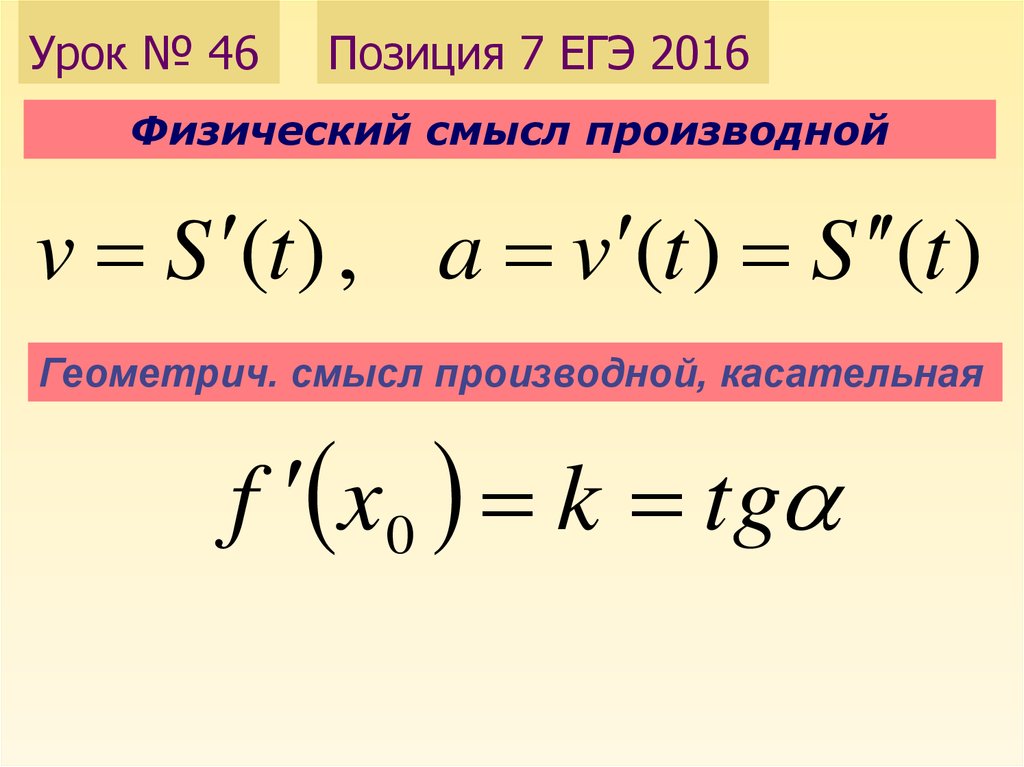 Контрольные вопросы (тест или задания для самостоятельной работы): Решить задачи: А) Тело удаляется от поверхности Земли в вертикальном направлении по закону h(t)= -3t2+ 14t +7 (t- время в секундах, h- расстояние от поверхности земли в метрах). Определите, в какой момент времени скорость тела будет 2 м/с.Б) Движение тела по прямой задано законом s(t) = 3t4– 2t +13 (t – время в секундах, s- отклонение точки от начального положения в метрах). Найдите ускорение тела в момент времени t=2с.В) Количество протекающего через проводник электричества задается формулой q(t) = 10-3sint, (t – время в секундах). Найдите силу тока в момент времени t=3с.                 Преподаватель                                               Х.Ш. СулимановаалгоритмрешениеОпределим, по какому закону изменяется скорость тела, применяя физический смысл производнойv(t) = S ׳(t)v(t) = 8+3t²По условию задачи, время равно 2 секунды, Вычисляя значение полученного выражения при t= 2 с. отвечаем на поставленный вопрос.v(2) = 8+3·2² = 20алгоритмрешениеОпределим, по какому закону изменяется скорость тела, применяя физический смысл производнойv(t)=x´(t)v(t) = 1/3t + 5По условию задачи, скорость равна 6 м/с. Тогда полученное выражение приравниваем к 6, т.е. получаем уравнения, при решении которого отвечаем на поставленный вопрос.1/3t + 5= 6t=3 с.алгоритмрешениеОпределим, по какому закону изменяется скорость тела, применяя физический смысл производной: 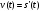 v(t) = S ׳(t)=3t²-3t +2Определим, по какому закону изменяется ускорение данного тела, применяя механический смысл производной: 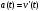 a(t)=v´(t) = 6t -3По условию задачи, ускорение равно 9 м/с² , тогда полученное выражение приравниваем к 9, т.е. получаем уравнения, при решении которого отвечаем на поставленный вопрос.6t -3= 9t= 2 с.ƒ(х)ПеремещениеS (t)Количество электричестваq (t)Объём продукцииV(t)Количество веществаp(t)Численность популяцииР(t)ƒ'(х)Скоростьv (t)Сила токаI (t)ПроизводительностьП (t)Скоростьхимической реакцииv (t)Скорость роста популяцииv (t)Применение производной в различных задачахПрименение производной в различных задачахЗадача 1. Объем продукции V цеха в течение дня зависит от времени по закону

Вычислите производительность труда П(t) в момент времени t = 2.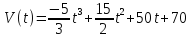 Указание: П(t)= V'(t),П(2)-?Задача 2. Пусть количество вещества, вступившего в химическую реакцию задается зависимостью:(моль)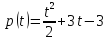 Найти скорость химической реакции через 3 секунды.Указание: 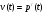 =?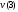 Задача 3. Пусть популяция бактерий в момент t (с) насчитывает x(t) особей. 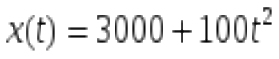 Найти скорость роста популяции в произвольный момент t и при t = 1 c.Указание: v(t)=x´(t)v(1)=?